Materials Design and Technology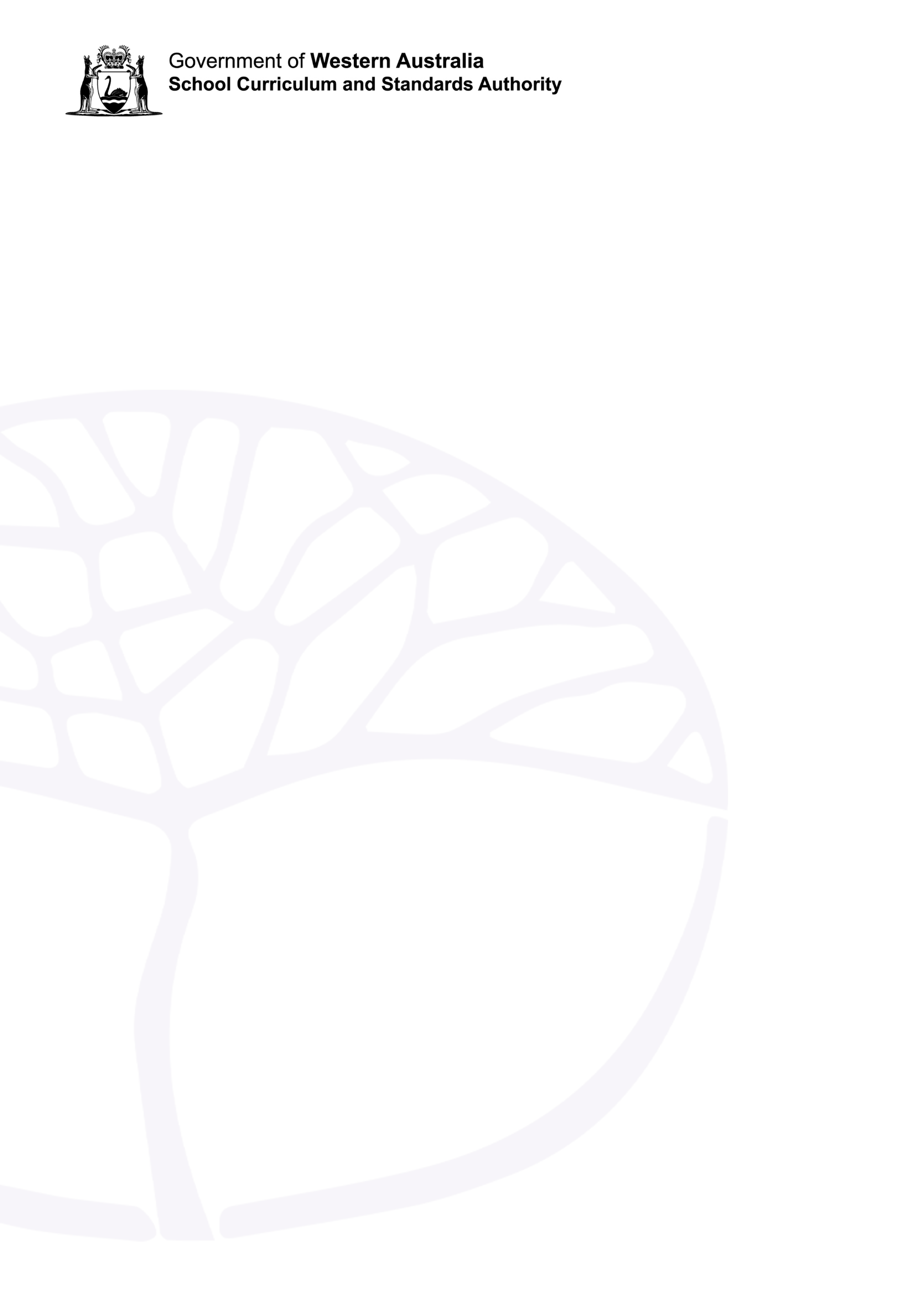 General courseYear 12 syllabusAcknowledgement of CountryKaya. The School Curriculum and Standards Authority (the Authority) acknowledges that our offices are on Whadjuk Noongar boodjar and that we deliver our services on the country of many traditional custodians and language groups throughout Western Australia. The Authority acknowledges the traditional custodians throughout Western Australia and their continuing connection to land, waters and community. We offer our respect to Elders past and present.Important informationThis syllabus is effective from 1 January 2024.Users of this syllabus are responsible for checking its currency.Syllabuses are formally reviewed by the School Curriculum and Standards Authority (the Authority) on a cyclical basis, typically every five years.Copyright© School Curriculum and Standards Authority, 2023This document – apart from any third-party copyright material contained in it – may be freely copied, or communicated on an intranet, for non-commercial purposes in educational institutions, provided that the School Curriculum and Standards Authority (the Authority) is acknowledged as the copyright owner, and that the Authority’s moral rights are not infringed.Copying or communication for any other purpose can be done only within the terms of the Copyright Act 1968 or with prior written permission of the Authority. Copying or communication of any third-party copyright material can be done only within the terms of the Copyright Act 1968 or with permission of the copyright owners.Any content in this document that has been derived from the Australian Curriculum may be used under the terms of the Creative Commons Attribution 4.0 International licence.ContentRationale	1Course outcomes	2Organisation	3Structure of the syllabus	3Organisation of content	4Representation of the general capabilities	8Representation of the cross-curriculum priorities	10Unit 3	11Unit description	11Defined contexts	11Unit content	11Unit 4	20Unit description	20Defined contexts	20Unit content	20School-based assessment	27Assessment table – Year 12	27Externally set task	28Grading	28Appendix 1 – Grade descriptions Year 12	29RationaleMaterials are the basic ingredients of technology. Materials are used to make machines and these machines use materials to make products. Materials also supply the energy to enable technology to function. Throughout history, the evolution of technology has been largely determined by the availability of materials. The strong historical links between materials, design and technology remain significant in society today. As long as the desire to create new opportunities and to continue to improve our quality of life remains, the development of materials will continue.The Materials Design and Technology General course is a practical course. The course allows teachers the choice to explore and use three materials learning contexts: metal, textiles and wood with the design and manufacture of products as the major focus. There is also the flexibility to incorporate additional materials from outside the designated contexts. This will enhance and complement the knowledge and skills developed within the course as many modern-day products are manufactured using a range of different material types. Students examine social and cultural values and the short-term and long-term impacts of the use and misuse of materials and associated technologies. Through this inquiry, experimentation and research, students develop their creativity and understanding of the society in which they live.Working with materials, students develop a range of manipulation, processing, manufacturing and organisational skills. When designing with materials, they develop cognitive skills, such as solving problems, generating ideas, creative design strategies and communicating what they do. This makes them more technologically literate and as consumers, enables them to make more informed decisions about the use and misuse of technology.The course outcomes are relevant to a number of learning areas, including but not limited to, Technology and Enterprise, Society and Environment, The Arts, Science and Mathematics. This course also connects to the world of work, further vocational education and training and university pathways. Students may achieve vocational education and training (VET) competencies as they complete their design projects, while at the same time developing cognitive skills fundamental to designing in a practical context. This process enhances employability and may lead to further training and employment opportunities in areas that include textiles and clothing, manufacturing, design, built environment, science and engineering.The Materials Design and Technology General course aims to prepare all students for a future in a technological and material world by providing the foundation for lifelong learning about how products are designed and how materials are developed and used.Course outcomesThe Materials Design and Technology General course is designed to facilitate achievement of the following outcomes.Outcome 1 – Technology processStudents apply a technology process to create or modify products, processes or systems in order to meet human needs and realise opportunities.In achieving this outcome, students:investigate issues, values, needs and opportunitiesdevise and generate ideas and prepare production proposalsproduce solutions and manage production processesevaluate intentions, plans and actions.Outcome 2 – Understanding the use of materialsStudents understand how the nature of materials influences design, development and use.In achieving this outcome, students:understand the structure of materialsunderstand the relationship between the structure and properties of materialsunderstand how to select appropriate materials based on their structure and properties, and understand how these characteristics influence design, development and usage.Outcome 3 – Using technology skillsStudents create material products safely and efficiently to specified standards.In achieving this outcome, students:plan and manage resources to create products within constraintsselect and apply appropriate techniques and procedures when creating and modifying technologiesmanipulate equipment and resources safely to meet defined standards.Outcome 4 – Understanding materials, society and the environmentStudents understand interrelationships between people, the environment and the use of materials.In achieving this outcome, students:understand how values and beliefs influence materials selection, design and technologyunderstand the impact and consequences on society and the environment when selecting and using materials, designs and technologiesunderstand strategies for safe and sustainable practices when developing and using materials, designs and technologies.OrganisationThis course is organised into a Year 11 syllabus and a Year 12 syllabus. The cognitive complexity of the syllabus content increases from Year 11 to Year 12.Structure of the syllabus The Year 12 syllabus is divided into two units which are delivered as a pair. The notional time for the pair of units is 110 class contact hours.Unit 3Students develop an understanding of the elements and fundamentals of design and consider human factors involved in the design, production and use of their projects. They develop creative thinking strategies and work on design projects within specified constraints. Students learn about the classification and properties of a variety of materials and make appropriate materials selection for design needs. Students learn about manufacturing and production skills and techniques. They develop the skills and techniques appropriate to the materials being used and gain practice in planning and managing processes through the production of design project. They learn about risk management and ongoing evaluation processes.Unit 4Students learn about the nature of designing for a client, target audience or market. Students apply an understanding of the elements and fundamentals of design and consider human factors involved in their design projects. Students learn about the nature, properties and environmental impacts related to a variety of materials and production techniques. They develop creative thinking strategies, work on design projects within specified constraints and consider the environmental impacts of recycling of materials. Students extend their understanding of safe working practices and contemporary manufacturing techniques and develop the knowledge, understanding and skills required to manage the processes of designing and manufacturing.Each unit includes:a unit description – a short description of the focus of the unitdefined contexts – a particular context in which a student can be enrolled. Three different contexts have been defined in this course: MetalTextilesWood.Students can enrol in more than one context in this course. The course units in each context have different codes.unit content – the content to be taught and learnedstudents will study the unit common content and the content of their chosen defined context.Organisation of contentThe course content is organised into common content and context specific content. Students must study all of the common content and at least one of the contexts.The course content areas cover:MaterialsNature and properties of materialsMaterials in contextDesignDesign fundamentals and skills investigatedeviseevaluateUse of technologySkills and techniquesinformation and communication technology (ICT)drawingmaterials selectionSafetyProduction managementproduct manufactureongoing evaluationCommon contentThe wood, metal and textiles learning contexts in the Materials Design and Technology General course have common content in:Design fundamentals and skillsSkills and techniquesICTdrawingSafetyProduction management.Students may use any material as a means through which they may approach the course content, or teachers may choose to restrict the choice. They will explore ways to use the nature and properties of the materials towards the completion of a product.In design fundamentals and skills, students learn about the elements and principles of design while developing a common understanding of the design process and variations that can apply to design tasks during the design cycle.As student safety is a high priority in all activities, a common understanding of safe working practices, risk management and an awareness of occupational safety and health (OSH) standards is achieved in each unit through coverage of common content under the safety heading.In all three contexts, students design a product and plan to safely carry out the management of the making of the product. In Unit 3 and Unit 4, students are encouraged to integrate additional and complimentary material(s) from other contexts as a means through which they approach the course content, to develop a product. Students are expected to plan and manage production processes, and perform ongoing evaluation recording any changes made to the production processes or the project design. For this reason, the skills required to follow a production plan, and the control of ongoing operations and processes to complete production, are common in all three contexts.MaterialsNature and properties of materialsThis aspect of the course focuses on the properties and characteristics of materials that influence the selection, processing and finishing choices which are made throughout the technology process. The effect and interrelationship of a material’s structure, its properties and methods of processing and finishing, are addressed in order to help students make appropriate decisions about materials selection and usage. Various types of materials and classification methods are covered. Materials include solid materials, such as metals and alloys (ferrous and non-ferrous), textiles and fibres (natural and manufactured), timbers (natural and manufactured), other materials (polymers, plastics, composites and other non-contextual materials) and emerging materials. The properties of materials underpin fundamental design decisions. The course examines materials within each context with reference to a range of physical properties that may include thermal, electrical and magnetic properties; a range of chemical properties, such as absorbency, solubility, oxidation, permeability, colourfastness, sun and chemical resistance; a range of mechanical properties, such as durability, abrasion resistance, hardness, toughness, strength and dimensional stability, shrink resistance, resilience and elasticity; and some aesthetic properties, such as lustre, colour, drape and texture. The course investigates material properties by accessing available materials data and specifications. Materials in contextMaterials have social and environmental impacts when used in social, cultural and environmental contexts. Exploring their own designs, and that of others, develops a sense of the interrelationships between materials, markets, society, communities and the environment. This involves investigating the impact that production, processing and use of various materials has on societies and the environment. Materials are examined in relation to their personal, social and environmental sustainability. Opportunity, cost, waste management and recycling are considered essential in assessing the environmental impact of projects. Considering these may result in less pollution and waste and more efficient use of energy and materials. The potential environmental impact of the product is assessed. This includes efficiently using materials during production, accounting for the disposal of the product after production and minimising nuisances, such as noise, fumes, dust and accumulated waste materials.DesignDesign fundamentals and skillsA foundation of design knowledge is critical when developing projects. Concepts related to aesthetics, human factors and consumer markets are covered. Aesthetics include elements of line, shape, form, texture, colour and tone, and principles of contrast, proportion and balance. Sources of inspiration can come from different cultural contexts, historical aspects of design, and different design styles. These influences are considered when design concepts are being developed.The process of designing consists of a number of skills. These include research and investigation, ongoing evaluation, generation of ideas, communicating design, modelling and testing ideas and developing skills of innovation and enterprise. Inquiry into problems, the identification of opportunities and the analysis of solutions require a range of investigation techniques. Investigating markets, taking into account user needs and requirements and environmental and social issues, are aspects of enterprising approaches. Research into materials also contributes to design decisions. The course incorporates cognitive and creative skills that are used in generating ideas and developing solutions, such as, rapid concept development, brainstorming, and collaborative designing. Communication is an integral part of the thinking process as well as a means for sharing ideas with others. Information and communication technology is developed through the units by using different forms of computer technology to develop and communicate design ideas and solutions. The course covers graphical, oral, textual and mathematical communication skills. Skills in the graphic representation of design thinking using a range of manual and/or computer-generated techniques are developed to specific standards. Effective communication and documentation of design intentions and development through to the final outcome is important. Use of technologySkills and techniquesThe course looks at technologies within a studio or workshop environment. This includes the reading and interpretation of plans, patterns, drawings and material specifications and the measurement and calculation of quantities. Different skills and techniques of information and communication technology are developed at the different stages of study. Materials are used to realise designs. Skills and techniques are required for the manipulation of materials and project manufacture appropriate to their purpose. There is a relationship between the material and the processing techniques used. Techniques and skills may include forming, fabricating, cutting, joining, shaping, machine operations, constructing, embellishing, finishing and some computer numerically controlled processes (CNC). Skills and techniques are progressively extended through the different units. SafetyKnowledge and information related to working safely is critical in any technology context. It is important to exercise a duty of care and to operate in a safe and responsible manner, including the application of occupational safety and health legislation and codes of practice. There are safety issues related to the handling and manipulation of materials, for example, safety data information, materials handling and storage practice, and specific tool and machinery operation safety requirements. Risks have to be identified, assessed and managed.Production managementVarious skills are required to successfully manage the production process. Environmental factors, including management and reduction of waste and energy efficiencies, must be considered. Project management of tasks and materials, as well as task modification, are employed throughout the production process. Therefore, management skills, principles of quality assurance, ongoing evaluation and testing are all important factors in ensuring quality outcomes. Communication skills are also important. Working collaboratively with team members and producing various oral and written communications are all important aspects of the production process.Representation of the general capabilitiesThe general capabilities encompass the knowledge, skills, behaviours and dispositions that will assist students to live and work successfully in the twenty-first century. Teachers may find opportunities to incorporate the capabilities into the teaching and learning program for the Materials Design and Technology General course. The general capabilities are not assessed unless they are identified within the specified unit content.LiteracyLiteracy is of fundamental importance in the study of the Materials Design and Technology General course. Students will access design, materials and technological content through a variety of print, oral, visual, spatial and electronic forms, including data books, texts, computer software, images, and written technical materials. They learn to investigate, interpret, and apply design and technology principles from a variety of sources to design solutions for tasks. They analyse and evaluate information for reliability, relevance and accuracy. They learn to monitor their own language use for accuracy in the use of design principles and technological terms for clarity of ideas, processes and explanations of design activities and development and evaluation of functioning products. NumeracyNumeracy is fundamental in calculating materials quantities, and evaluating design and technology process costs. Students develop their understanding and skills of numeracy while undertaking tasks to produce, test and evaluate products. Common and context specific theory continues to be studied to forge greater understanding of the scientific, mathematical and technical concepts that explain how designed products function. Information and communication technology capabilityInformation and communication technology capability is important in all stages of the design process. Students use digital tools and strategies to locate, access, process and analyse information. They use ICT skills and understandings to investigate and devise design ideas. Students access information from websites and software programs to develop design solutions. Students use computer aided drawing software and computer control software to produce products.Critical and creative thinkingCritical and creative thinking is integral to the design process. The design thinking methodologies are fundamental to the Materials Design and Technology General course. Students develop understandings and skills in critical and creative thinking during periods of evaluation at various stages of the design process. They devise plausible solutions to problems and then, through interrogation, critically assess the performance of the most efficient solution. Students identify possible weaknesses in their design solutions then analyse, evaluate, and modify the developing solution to construct a functioning prototype.Personal and social capabilityPersonal and social capability skills are developed and practiced in the Materials Design and Technology General course by students enhancing their communication skills and participating in teamwork. Students have opportunities to work collaboratively during stages of investigation and production of products that have an affect on society. Students develop increasing social awareness through the study of the impact of the use of materials and manufacturing technology, on society and on the environment.Ethical understandingStudents have opportunities to explore and understand the diverse perspectives and circumstances that shape design processes and technology, and the actions and possible motivations of people in the past compared with those of today. Students have opportunities, both independently and collaboratively, to explore the values, beliefs and principles that have influenced past designs and technological achievements and the ethical decisions required by the global design processes of today.Intercultural understandingStudents have opportunities to explore the different beliefs and values of a range of cultural groups and develop an appreciation of cultural diversity. Students have opportunities to develop an understanding of different contemporary perspectives with regard to design inspiration, product styles, building materials, energy supply and use, and design and technological influences on different groups within society, and how they contribute to individual and group actions in the contemporary world.Representation of the cross-curriculum prioritiesThe cross-curriculum priorities address the contemporary issues which students face in a globalised world. Teachers may find opportunities to incorporate the priorities into the teaching and learning program for the Materials Design and Technology General course. The cross-curriculum priorities are not assessed unless they are identified within the specified unit content.Aboriginal and Torres Strait Islander histories and cultures Students have opportunities to explore Aboriginal and Torres Strait Islander development and use of technology, and the interconnectedness between technologies and identity, People, Culture and Country/Place. Students explore ways in which materials have been used over time and the methods used to manipulate those materials.Asia and Australia's engagement with AsiaStudents have opportunities to explore traditional, contemporary and emerging technological achievements in the countries of the Asian region. Students explore Australia’s rich and ongoing engagement with the peoples and countries of Asia to create appropriate products and services to meet personal, community, national, regional and global needs.SustainabilityStudents take action to create more sustainable patterns of living. Students can develop knowledge, understanding and skills necessary to design for effective sustainability.Students focus on the knowledge, understanding and skills necessary to choose technologies and systems with regard to costs and benefits. They evaluate the extent to which the process and designed solutions embrace sustainability. Students reflect on past and current practices, and assess new and emerging technologies from a sustainability perspective.Unit 3Unit descriptionStudents develop an understanding of the elements and fundamentals of design and consider human factors involved in the design, production and use of their projects. They develop creative thinking strategies and work on design projects within specified constraints. Students learn about the classification and properties of a variety of materials and make appropriate materials selection for design needs.Students learn about manufacturing and production skills and techniques. They develop the skills and techniques appropriate to the materials being used and gain practice in planning and managing processes through the production of design project. They learn about risk management and ongoing evaluation processes.Defined contexts Three different contexts have been defined in this course:MetalTextilesWood.Students can enrol in more than one context in this course.Students will study the unit common content and the content of their chosen defined context.Unit contentAn understanding of the year 11 content is assumed knowledge for students in year 12. It is recommended that students studying Unit 3 and Unit 4 have completed Unit 1 and Unit 2.This unit includes the knowledge, understandings and skills described below.Common contentDesignDesign fundamentals and skillsinvestigatedesigns in practiceneeds, values and beliefs of the designer/developersources of design inspirationperformance criteria for productsapplication of design fundamentals and factors affecting designdeviseusing communication and documentation techniquessketching and drawingrenderingannotatingunderstanding the elements and principles of design where applicable in context rapid concept development techniques to generate design ideas and conceptsfinal design concept using design brief and performance criteriareview of best idea using design brief and performance criteriadesign solution develop best concept using annotated hand or computer generated graphics (front, back views and detailed sketches as necessary)2D illustrations (working/technical drawings)3D illustration (presentation drawings) inspiration/concept/storyboard production plansmaterials listcosting for all materials componentsstages of productionevaluate final product against design brief, initial design and performance criteria related to needs, values and beliefs of the end userUse of technologySkills and techniquesICT, portfolio development and communication skillsphotography – final product documenting presentations and evaluationscontext appropriate drawing and relevant technical information to produce the final product to demonstrate:sketching rapid concept developments 3D presentation drawingsrendering techniques2D working drawings or using templatesinspiration/concept or storyboard development and presentationselect appropriate materials and calculate the quantities of materials required to complete the projectwith supervision, operate machinery and tools appropriate to contextSafetycorrect use of personal protective equipment (PPE) where applicableoccupational safety and health (OSH) practices appropriate to tasks being undertaken in workshopsapply risk management strategies in the workshop/studioassess the condition of tools and machineryProduction managementproduction planningusing tools, equipment and machinery to complete productionfollow instructions from plansmaintain safety requirements ongoing evaluation techniques: progress/decision changes made to the projectMetal context contentMaterialsNature and properties of materialsinvestigate metalsferrousfunctional differences between low, medium, high carbon steels, cast iron, cast steel metal structurephysical characteristics of mild steelmetal alloy types and classificationsferrous – steel, cast ironnon-ferrous – aluminium alloys, copper alloys, nickel alloysidentification of the different common cross sections and sizes of metals from the following listaesthetic propertieslustrecolourtexturephysical propertiesMaterials in contextthe uses and classification of the major metal types for:furniture productsbuilding and construction materialsconsumer productsthe environmental impact of metals productionraw material extraction and processing – steel and aluminium end-of-life of a product – recycling and safe disposalUse of technologySkills and techniquesselect and apply appropriate and accurate marking out tools and techniques for measuring and marking out in sheet metal, bar and tube projects, that include the use of:select and safely apply technical skills using a range of tools and machinery, that may include: apply methods of drilling different metals preparations for drilling drill speedslubricants for different metalsselect and apply appropriate methods of fixing metals together through permanent and non-permanent joining, that could include:name and operate a powered cutting machine or mechanical cutting devicename and operate machines for folding and shaping metalsapply correct methods of metal welding apply appropriate finishing techniques using brush or cloth and/or spray gun followed by correct clean up procedureTextiles context contentMaterialsNature and properties of materialsfibre types and classificationnatural fibrescellulosic – cotton, linenprotein – wool, silkmanufactured fibresregenerated – rayon, acetatesynthetic – polyester, nyloninvestigation of natural fibres – cotton, woolfabric namescarepropertiesfabric structureswoven – warp, weft, selvedgeknitted – course, walenon-woven – felt, webaesthetic propertieslustredrapehandlephysical propertieschemical propertiesMaterials in contextspecific textiles and their usesenvironmental impact of the textile industrygrowing, extraction and processing – cotton and woolend-of-life of a product – recycling and safe disposalUse of technologySkills and techniquesICT skills related to design development and presentationdemonstrate drawing skillssketching – rapid concept development 3D presentation drawings – using templates2D working drawings – using templatesinspiration/concept and storyboard apply pattern skillsuse a commercial pattern take basic body measurements design and wearing easeselect pattern using body measurementspattern partspattern layoutcutting outtransfer pattern markingspattern adaptations as requireddemonstrate how to correctly operate and adjust:sewing machineoverlocker demonstrate machine skillsthreadingstraight stitchzig zagchanging machine feetchanging machine needleuse overlocker for neateningselect and apply appropriate construction and pressing techniquesjoiningshapingclosuresfinishingselect and apply fabric decoration, embellishment and manipulation techniques as requiredWood context contentMaterialsNature and properties of materialswood types and classificationnatural woodhardwood – jarrah, Australian oaksoft wood – radiata pine, Douglas firman-made boardplywood – interior, exterior, marine medium density fibreboards – plain, veneeredparticle boarddifference between rough sawn and DAR timbersidentification of common timber sizes, lengths, widths and thicknesses physical propertiesclassification of adhesives for timberPVAepoxycyanoacrylatelatex/rubber basedMaterials in contextthe uses and classification of the major timber types for:furniture productsbuilding and construction materialsconsumer productsthe environmental impact of producing timbergrowth/harvestingmilling/conversionend-of-life of a product – recycling and safe disposalUse of technologySkills and techniquesICT skills related to design development and presentationdemonstrate drawing skillsdrawing, reading and interpreting plans/ patterns/templates isometric and pictorial hand sketches for project development dimensioned orthogonal drawing in 3rd angle for working drawingselect and safely apply technical skills using a range of tools and machinery that could include: use hand tools and/or machinery to fabricate at least two of the following jointsselect and use the correct type and grade of abrasive paperprepare correctly a surface for finishingapply appropriate finishing techniques using brush or cloth and/or spray gunUnit 4Unit descriptionStudents learn about the nature of designing for a client, target audience or market. Students learn about the nature, properties and environmental impacts related to a variety of materials, and production techniques. Students apply an understanding of the elements and fundamentals of design and consider human factors involved in their design projects. They develop creative thinking strategies, work on design projects within specified constraints and consider the environmental impacts of recycling of materials. Students extend their understanding of safe working practices and contemporary manufacturing techniques, and develop the knowledge, understanding and skills required to manage the processes of designing and manufacturing.Defined contextsThree different contexts have been defined in this course: MetalTextilesWood. Students can enrol in more than one context in this course. Students will study the unit common content and the content of their chosen defined context.Unit contentThis unit builds on the content covered in Unit 3. This unit includes the knowledge, understandings and skills described below.Common contentDesignDesign fundamentals and skillsinvestigateneeds, values and beliefs of the designer/developerneeds, values and beliefs of the client/target audience/market performance criteria related to needs, values and beliefs of the end userapplication of design fundamentals and factors affecting designaestheticsenvironmental impact and considerationsfunction	safetycostdevisecommunication and documentation techniquessketching and drawingrenderingannotatingsamplingmodellingapplying of elements and principles of design where applicable in context rapid concept development techniques, images and annotation design development review and justification of best ideas using design brief and performance criteriabest ideas developed using annotated hand or computer generated graphics (front, back views and detailed sketches as necessary)2D illustrations (working/technical drawings)3D illustration (presentation drawings) inspiration/concept/storyboard development and presentationproduction planmaterials listestimated and actual costing for all materials and componentsproduction plan deadlinesevaluatedesign and production processes production plan/journal/diary and accompanying photographic evidence to record evaluationproduct against design brief, initial design and performance criteria related to needs, values and beliefs of the end userUse of technologySkills and techniquesICT, portfolio development and communication skills in:client and market research techniquesclient presentation techniquesphotography – final product annotated photographs of all views of the final product and all features of the final productdocumenting presentations and evaluationsdevelop context appropriate drawings and relevant technical information to produce the final productsketching rapid concept developments 3D presentation drawings2D working drawings or using templatesinspiration/concept or storyboard development and presentationuse workroom/studio terminology appropriate to contextselect appropriate materials and calculate the correct amount required to order and purchase materials to complete the projectoperate machinery and tools appropriate to contextidentify, remove and report blunt, dull or damaged tools and machinery appropriate to contextSafetycorrect use of personal protective equipment (PPE) where applicableconduct risk assessment for using specific tools/machinerydemonstrate occupational safety and health (OSH) practices appropriate to tasks being undertaken in workshopsapply risk management strategies in the workshop/studiorecognise need and purpose of materials safety data (MSD) with regard to storage and handling of hazardous substances and hazardous operations appropriate to situationProduction managementproduction planningusing tools, equipment and machinery to complete productionadhere to sequential instructionsapply safety and risk management record changes to materials lists or costingevaluation techniques: notes and use of photography to record decision changes made to the project, where applicable considering client consultationMetal context contentMaterialsNature and properties of materialsthe properties of materials non-ferrous – copper, aluminium the properties of steel using the following termsrelationship between properties and end uses of metalsidentification of thread types, taps and diesapplications of at least two of the following metal finishesMaterials in contextexamples of re-cycling methods for different metal materialsUse of technologySkills and techniqueshandle and store sectional tube, bar and sheet metal and material correctly select and apply appropriate and accurate marking out tools and techniques for measuring and marking out in sheet metal, bar and tube projectsensure safety guards and devices are fitted correctly before operating a machineselect and apply technical skills using a range of tools and machinery select and safely apply technical skills using a range of tools and machinery that could include: cutting, shaping and folding techniquesadjusting and changing components of machinerywelding equipment, both gas and electricmetal lathe and basic manual and/or automatic turning operationsprepare metal surfaces for finishingapply a metal finishTextiles context contentMaterialsNature and properties of materialsfibre types and classificationnatural fibrescellulosic – cotton, linenprotein – wool, silkmanufactured fibresregenerated – rayon, acetatesynthetic – polyester, nylonfibressynthetics fibres – polyesterregenerated fibres – rayon classification and origin fabric namespropertiesenvironmental impactscaredecorative techniques used to enhance appearance dyeingprintingfabric structureswoven – plain, satin, twill, jacquard, pileknit – warp, weft non-woven – felt, interfacingsrelationship between properties and end uses of textilesMaterials in contextidentification of examples of recycling methods for different fabric materials Use of technologySkills and techniquesICT, portfolio and communication skillsapply drawing skillsapply pattern skillsselect, use and adapt commercial patterns and instructionsoperate sewing machine and overlocker investigate, select and apply construction and pressing techniques for manufacturing productsjoining closuresshaping finishinginvestigate a range of embellishment and manipulation techniques selected from:Wood context contentMaterialsNature and properties of materialsproperties and characteristics of Western Australian hardwoods jarrahmarrikarri sheoakthe properties of timbersrelationship between properties and end uses of timberstypes and classification of finishes: water-based, turps (oil) based, solvent-based, epoxy base, oils, waxes and polishes to include: physical appearancephysical propertieschemical properties identification of methods of application and uses of finishesMaterials in contextidentification of examples of re-cycling methods for different wood materialsUse of technologySkills and techniquesICT, portfolio and communication skillsapply drawing skillshandle and store timbers and material correctly demonstrate correct procedures for setting up, adjusting and safely operating machineryidentify and use correctly fitted dust extraction and safety guardsidentify and use different methods of fastening timberspermanent fasteningsemi-permanent/knock down fittingsidentify and use correct grades of abrasive necessary for a taskdemonstrate the basic operation and maintenance of a spray gunSchool-based assessmentThe Western Australian Certificate of Education (WACE) Manual contains essential information on principles, policies and procedures for school-based assessment that needs to be read in conjunction with this syllabus.Teachers design school-based assessment tasks to meet the needs of students. The table below provides details of the assessment types for the Materials Design and Technology General Year 12 syllabus and the weighting for each assessment type.Assessment table – Year 12Teachers are required to use the assessment table to develop an assessment outline for the pair of units.The assessment outline must:include a set of assessment tasksinclude a general description of each taskindicate the unit content to be assessedindicate a weighting for each task and each assessment typeinclude the approximate timing of each task (for example, the week the task is conducted, or the issue and submission dates for an extended task).In the assessment outline for the pair of units, each assessment type must be included at least once over the year/pair of units. The externally set task occurs in Term 2.The set of assessment tasks must provide a representative sampling of the content for Unit 3 and Unit 4. Assessment tasks not administered under test/controlled conditions require appropriate validation/authentication processes.Externally set taskAll students enrolled in the Materials Design and Technology General Year 12 course will complete the externally set task developed by the Authority. Schools are required to administer this task in Term 2 at a time prescribed by the Authority.Externally set task design brief – Year 12Refer to the WACE Manual for further information.GradingSchools report student achievement in terms of the following grades:The teacher prepares a ranked list and assigns the student a grade for the pair of units. The grade is based on the student’s overall performance as judged by reference to a set of pre-determined standards. These standards are defined by grade descriptions and annotated work samples. The grade descriptions for the Materials Design and Technology General Year 12 syllabus are provided in Appendix 1. They can also be accessed, together with annotated work samples, through the Guide to Grades link on the course page of the Authority website at www.scsa.wa.edu.au.To be assigned a grade, a student must have had the opportunity to complete the education program, including the assessment program (unless the school accepts that there are exceptional and justifiable circumstances).Refer to the WACE Manual for further information about the use of a ranked list in the process of assigning grades.Appendix 1 – Grade descriptions Year 12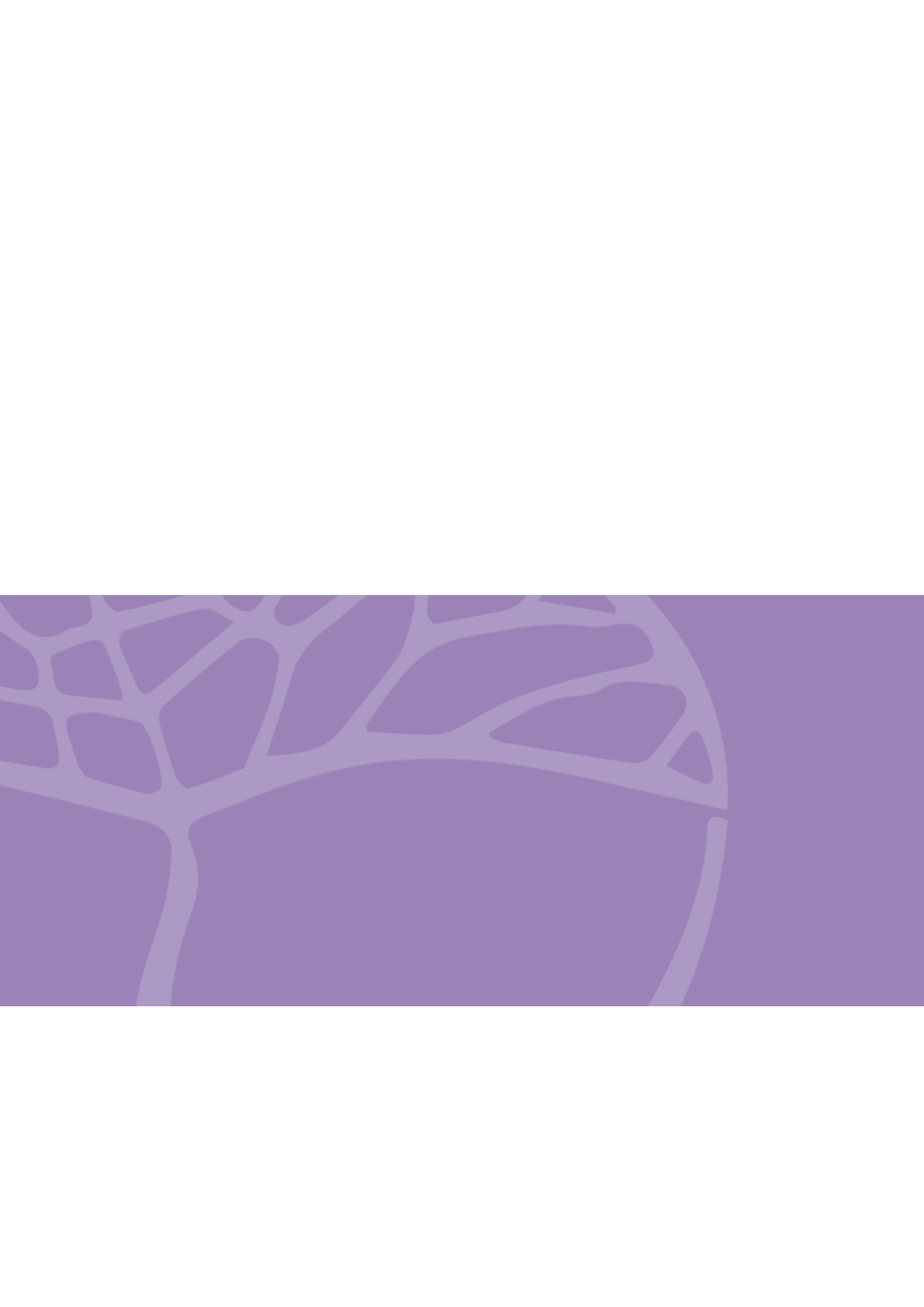 aestheticsmeasurementsfunctionenvironmental impact and considerationscost safetylinecontrastshapeproportionformbalancetexturecolourwirehexagonalround tuberodoctagonal barsquare tube flatsheetrectangular hollow sectionsquareplateangleductilitydensitymalleabilityconductivityhardnessmelting pointtensile strengthrulecentre punchsquareinside/outside callipersscribercombination squareshand tools for shapingvice and clampsfiles and filinghand tools for cuttinghacksaws and bladeselectric hand drillmetal lathedrill press/pedestal drillweldingrivetingtypes of nuts and boltsscrewsmetal preparationset upwelding operationstestingdurabilityelasticityelasticitystrengthdimensional stabilitydimensional stabilityabrasion resistanceshrink resistance shrink resistance resilienceabsorbencysun resistancethermal propertiescolourfastnessflammabilityappareltextile artsfurnishingsnon-apparel itemscostumesdurabilityflexibilitystrengthdimensional stabilityabrasion resistanceshrink resistance bandsawbiscuit joinerbiscuit joinerdrill pressdomino joinerdomino joinervarious grinders or carving toolstable sawtable sawsanding machinesmortise machinemortise machineportable or fixed routerswood lathewood latheradial arm saw or drop saw or compound mitre sawradial arm saw or drop saw or compound mitre sawwidening jointhousing jointfinger jointmortise and tenoncross-halving jointbridle jointdovetail jointbiscuit jointmalleablecorrosion resistancecorrosion resistanceductilethermal conductivitythermal conductivityhardness electrical conductivityelectrical conductivitybrittlenesspaintingtin platinggalvanisingelectroplatinglacqueringanodisingenamellingplastic or powder coatingsappliquédyeingshirring patchwork gathering, pleating, tuckingprintingbeadingquiltinglace applicationfeltinghand and machine embroidery hand and machine embroidery densityfigurehardness and softnesstexturedurabilitygrainweightmoisture contentType of assessmentWeightingDesign (Practical portfolio)Students apply a design process to develop a product or project. Students are assessed on how they:investigate products or projectsdevise, develop and modify design solutions throughout the technology processpresent their findings in written, oral or multimedia form. Types of evidence can include: images, observation checklists, evaluation tools (self or peer), design proposal and project proposal, using a range of communication strategies.25%Production (Practical)Extended and manufacturing project(s) where students control, evaluate and manage processes.Students are assessed on their:understanding, confidence and competence when using skills in manufacturing processes and when managing production plansmanufactured product in terms of quality and finish.Types of evidence can include: manufactured products, observation checklists and evaluation tools (self or peer) and on-balance judgements.50%Response (written)Students apply their knowledge and skills in responding to a series of stimuli or prompts in the following formats: examinations, essays, oral responses, ICT visual responses and product evaluation reports.10%Externally set taskA written task or item or set of items of 50 minutes duration developed by the School Curriculum and Standards Authority and administered by the school.15%Time50 minutesFormatWrittenFormatConducted under invigilated conditionsFormatTypically between two and five questions/itemsContentThe Authority informs schools during Term 3 of the previous year of the Unit 3 syllabus content on which the task will be basedGradeInterpretationAExcellent achievementBHigh achievementCSatisfactory achievementDLimited achievementEVery low achievementADesignIndependently uses an identifiable design process, starting with a design brief to devise and generate original ideas and develop solutions for others.Provides comprehensive evidence of investigation into, and explanation of, design fundamentals and factors affecting design. Displays clear design progression, using concept sketches that are clearly annotated with appropriate terminology and show the development of several ideas. Applies fully-developed, dimensioned working drawings, including the use of 2D and 3D where applicable.Produces accurate materials/costing lists and detailed justification of materials selection against design considerations. Develops a clear and detailed sequence of manufacture, and a considered evaluation of the project production process and the end product against the requirements of the design brief criteria.AProductionIndependently interprets and implements a detailed set of plans and uses correct operational procedures to complete a product.Provides documentary evidence of changes and modifications derived from ongoing evaluation.Efficiently manages time and the working environment.Independently organises and uses tools and equipment with concern for the safety of self and others.Achieves an excellent standard of finish in the fabrication of the product.AResponseClearly and concisely presents fully-referenced research information using appropriate terminology and a range of suitable formats. Identifies a range of common materials and their properties, giving detailed examples of the practical applications of each in context.Provides comprehensive reports on the processing and manufacturing, and properties of materials.Reports in detail on the impact of design decisions, and materials production and use, on society and the environment, including relevant personal interpretations and justified conclusions.BDesignUses an identifiable design process, starting with a design brief but requiring guidance to devise and generate individual ideas and develop solutions for others.Provides evidence of investigation into, and explanation of, design fundamentals and factors affecting design.Displays design progression, using concept sketches that are annotated with appropriate terminology, and shows the development of several ideas.Uses fully-developed, dimensioned working drawings, including 2D and 3D where applicable in context.Produces appropriate materials/costing lists and an explanation of materials selected.Develops a sequence of manufacture and evaluation of the end product against the requirements of the design brief criteria.BProductionInterprets and implements a set of plans and uses correct operational procedures to complete a product. With assistance, implements changes and modifications derived from ongoing evaluation.Requires minimal direction with time management.Uses tools and equipment with concern for the safety of self and others. Achieves a high standard of finish in the fabrication of the product.BResponsePresents relevant research information using appropriate terminology, in a range of formats, supported by appropriate references.Identifies some common materials, their practical uses and properties.Provides relevant information on the processing and manufacturing, and properties of materials.Provides reports on materials in context and effects on society and the environment, including some justified conclusions and personal interpretations.CDesignWith guidance, applies an identifiable design process, and chooses a design brief to generate ideas to develop solutions with consideration for others.Provides brief evidence of investigation into, and explanation of, some design fundamentals and factors affecting design.Displays some design progression, using concept sketches that are partially-annotated with common technical terms and which show the development of some ideas.Uses dimensioned working drawings, including 2D and 3D where applicable in context.Prepares a list of materials, associated with a simple sequence of manufacture, and an evaluation including comments or brief notes on the final design.CProductionImplements a set of plans, but requires guidance to use correct operational procedures to complete a product.Provides some relevant evidence of ongoing evaluation of processes.Requires guidance and assistance to implement changes and modifications derived from this evaluation.Requires direction with time management.With assistance, uses tools and equipment with concern for the safety of self and others.Achieves a satisfactory standard of finish in the fabrication of the product.CResponseUses appropriate technical language and terminology in the presentation of research information.Includes pictures, tables and photographs but with little evidence of referencing.Identifies some common materials and lists a number of uses.Presents brief reports describing processing and manufacturing, and the properties of materials.Gives examples of effects of processing and manufacturing of materials on society and the environment, drawing satisfactory conclusions.DDesignUses an identifiable, scaffolded design process, including a design brief.With guidance, devises and generates ideas and develops a solution.Presents no or limited evidence of investigation and explanation of design fundamentals and factors affecting design. Displays limited design progression for ideas, with limited use of appropriate concept sketches; sketches are partially-annotated with little use of common technical terms.Presents working drawings that are poorly dimensioned and lack detail. With assistance, includes a list of materials and a simple sequence of manufacture.Provides some comments or brief notes evaluating the final design.DProductionRequires guidance to implement a highly-scaffolded set of plans, and regular direction to use correct operational procedures to complete a product. Provides no evidence of ongoing evaluation of processes. Requires guidance and direction to implement given changes and modifications.Achieves a poor standard of finish in the fabrication of the product. Requires constant/regular supervision with time management.Requires supervision to use tools and equipment with concern for the safety of self and others.DResponseUses basic technical language and terminology in the presentation of limited, non-referenced research information. Identifies some common materials and lists their uses.Describes some processing and manufacturing techniques, but is unclear about the properties of the materials.Lists examples of processing and manufacturing of materials in context and some of the effects on society and the environment.EDoes not meet the requirements of a D grade and/or has completed insufficient assessment tasks to be assigned a higher grade.